Obvezna lektira za mjesec prosinac, 2018.5.a razred – Miro Gavran: Kako je tata osvojio mamu  (učiteljica Nataša Duvnjak)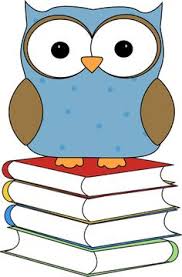 5.b razred – PO IZBORU UČENIKA (učiteljica Ivanka Marošević)5.c razred -  PO IZBORU UČENIKA (učiteljica Vlatka Rajski Radošević)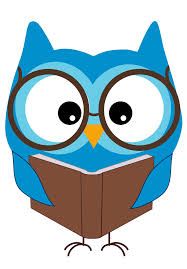 6.a razred – August Šenoa: Povjestice (učiteljica Nataša Duvnjak)6.b razred: - PO IZBORU UČENIKA (učiteljica Ivanka Marošević)6.c razred – PO IZBORU UČENIKA (učiteljica Vlatka Rajski Radošević)7.a razred – Deborah Ellis: Djevojčica iz Afganistana (učiteljica Nataša Duvnjak)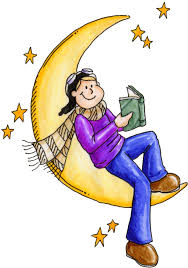 7.b razred – PO IZBORU UČENIKA (učiteljica Ivanka Marošević)7.c razred – PO IZBORU UČENIKA (učiteljica Vlatka Rajski Radošević)8.a razred – Ernest Hemingway: Starac i more (učiteljica Nataša Duvnjak)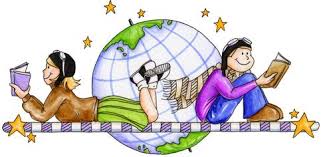 8.b razred – PO IZBORU UČENIKA (učiteljica Ivanka Marošević)8.c razred – PO IZBORU UČENIKA (učiteljica Vlatka Rajski Radošević)